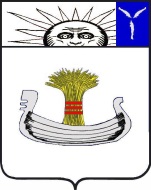 АДМИНИСТРАЦИЯ НАТАЛЬИНСКОГО МУНИЦИПАЛЬНОГО ОБРАЗОВАНИЯБАЛАКОВСКОГО МУНИЦИПАЛЬНОГО РАЙОНА САРАТОВСКОЙ ОБЛАСТИПОСТАНОВЛЕНИЕот 30 июня 2021 года № 59              с. НатальиноОб утверждении Порядка проведения экспертизы муниципальных нормативных правовых актов, затрагивающих вопросы осуществления предпринимательской и инвестиционной деятельностиВ соответствии с Федеральным законом от 06.10.2003 г. № 131-ФЗ «Об общих принципах организации местного самоуправления в Российской Федерации», Законом Саратовской области от 24.02.2016 г. № 14-ЗСО «Об оценке регулирующего воздействия проектов нормативных правовых актов Саратовской области, проектов муниципальных нормативных правовых актов и экспертизе нормативных правовых актов Саратовской области, муниципальных нормативных правовых актов», Уставом Натальинского муниципального образования Балаковского муниципального района Саратовской области, администрация Натальинского муниципального образования, ПОСТАНОВЛЯЕТ:1. Утвердить Порядок проведения экспертизы муниципальных нормативных правовых актов, затрагивающих вопросы осуществления предпринимательской и инвестиционной деятельности, согласно приложению №1 к настоящему постановлению.2. Утвердить форму предложений о включении (внесении изменений) в план проведения экспертизы муниципальных нормативных правовых актов, согласно приложению №2 к настоящему постановлению.3. Утвердить форму уведомления о проведении публичных обсуждений и исследования правового акта в целях экспертизы муниципального нормативного правового акта, согласно приложению №3 к настоящему постановлению.4. Утвердить форму свода предложений о результатах проведения публичных обсуждений и исследования правового акта в целях экспертизы муниципального нормативного правового акта, согласно приложению №4 к настоящему постановлению.5. Утвердить форму заключения об экспертизе муниципального нормативного правового акта, согласно приложению №5 к настоящему постановлению6. Утвердить форму сводного отчета об экспертизе муниципального нормативного правового акта, согласно приложению №6 к настоящему постановлению.7. Настоящее постановление вступает в силу со дня подписания и подлежит обнародованию.8. Разместить постановление на официальном сайте администрации Натальинского муниципального образования. 9. Контроль за исполнением постановления возложить на начальника отдела общего обеспечения деятельности администрации Натальинского муниципального образования.Глава Натальинского муниципального образования 				            А.В. АникеевПриложение №1 к постановлениюадминистрации  Натальинского муниципального образования от 30.06.2021 года № 59ПОРЯДОКПРОВЕДЕНИЯ ЭКСПЕРТИЗЫ МУНИЦИПАЛЬНЫХ НОРМАТИВНЫХПРАВОВЫХ АКТОВ, ЗАТРАГИВАЮЩИХ ВОПРОСЫ ОСУЩЕСТВЛЕНИЯ ПРЕДПРИНИМАТЕЛЬСКОЙ И ИНВЕСТИЦИОННОЙ ДЕЯТЕЛЬНОСТИ1. Общие положения1.1. Порядок проведения экспертизы муниципальных нормативных правовых актов, затрагивающих вопросы осуществления предпринимательской и инвестиционной деятельности (далее - Порядок), устанавливает процедуру проведения экспертизы нормативных правовых актов Натальинского муниципального образования в целях выявления положений, необоснованно затрудняющих осуществление предпринимательской и инвестиционной деятельности.1.2. Экспертиза проводится в отношении нормативных правовых актов Натальинского муниципального образования, затрагивающих вопросы осуществления предпринимательской и инвестиционной деятельности (далее - правовые акты).1.3. Экспертиза правовых актов проводится в соответствии с ежегодным планом проведения экспертизы правовых актов (далее - ежегодный план), формируемым специалистом администрации Натальинского муниципального образования, ответственным за проведение процедуры экспертизы правовых актов.Специалист администрации Натальинского муниципального образования, ответственный за проведение процедуры экспертизы правовых актов затрагивающих вопросы осуществления предпринимательской и инвестиционной деятельности, назначается правовым актом главы Натальинского  муниципального образования.В ежегодный план включается следующая информация:- наименование и реквизиты правового акта, в отношении которого планируется проведение экспертизы;- сроки проведения экспертизы;- ответственный исполнитель.Ежегодный план утверждается главой Натальинского муниципального образования и размещается на официальном сайте администрации Натальинского муниципального образования в сети «Интернет» (далее – официальный сайт) не позднее 1 декабря года, предшествующего году проведения экспертизы.1.4. Внесение изменений в ежегодный план осуществляется по инициативе главы Натальинского муниципального образования или специалиста администрации Натальинского муниципального образования, ответственного за проведение процедуры экспертизы правовых актов, а также на основании предложений, поступивших от органов государственной власти, органов местного самоуправления, физических, юридических лиц и индивидуальных предпринимателей, в том числе объединений в сфере предпринимательской и инвестиционной деятельности (далее - заявитель).Предложения о включении правового акта в ежегодный план направляются заявителем в адрес администрации.В предложениях о включении правового акта в ежегодный план рекомендуется отражать:- наименование, Ф.И.О. и контактные данные заявителя;- наименование и реквизиты правового акта;- сведения о положениях правового акта, необоснованно затрудняющих осуществление предпринимательской и инвестиционной деятельности;- обоснование, подтверждающее создание положениями правового акта условий, затрудняющих осуществление предпринимательской и инвестиционной деятельности, в том числе обоснование возникновения необоснованных расходов субъектов предпринимательской и инвестиционной деятельности (далее - субъекты), установления необоснованных запретов, обязанностей и ограничений для субъектов;- сведения о субъектах, интересы которых затрагивают положения правового акта, необоснованно затрудняющие осуществление предпринимательской и инвестиционной деятельности.1.5. Поступившие предложения о включении в ежегодный план правового акта подлежат рассмотрению в порядке, установленном Федеральным законом от 02.05.2006 г. № 59-ФЗ «О порядке рассмотрения обращений граждан Российской Федерации». При подтверждении в ходе рассмотрения предложения наличия указанного в нем правового акта, затрагивающего вопросы осуществления предпринимательской и инвестиционной деятельности, заявитель уведомляется о включении данного правового акта в ежегодный план.1.7. Измененный ежегодный план размещается на официальном сайте в день направления ответа заявителю.1.8. В срок не позднее 3 рабочих дней со дня размещения на официальном сайте ежегодного плана или внесения в него изменений специалист администрации Натальинского муниципального образования, ответственный за проведение процедуры экспертизы правовых актов, извещает о планируемых экспертизах правовых актов следующих заинтересованных лиц:- представителей бизнес объединений и местного предпринимательского сообщества;- общественных объединений в сфере предпринимательской и инвестиционной деятельности, в том числе некоммерческих организаций, целью деятельности которых является защита и представление интересов субъектов предпринимательской и инвестиционной деятельности;- иных лиц, которых, по мнению специалиста администрации Натальинского муниципального образования ответственного за проведение процедуры экспертизы правовых актов, целесообразно привлечь к публичному обсуждению нормативного правового акта.1.9. Процедура проведения экспертизы правового акта состоит из следующих этапов:- публичное обсуждение и исследование правового акта;- подготовка заключения об экспертизе правового акта.2. Публичное обсуждение и исследование правового акта2.1. Публичное обсуждение правового акта включает в себя:- размещение уведомления о проведении публичного обсуждения и текста правового акта на официальном сайте;- анализ ответственным исполнителем поступивших предложений.2.2. В целях организации публичного обсуждения правового акта ответственный исполнитель не позднее 7 рабочих дней до наступления срока проведения экспертизы правового акта, указанного в ежегодном плане, обеспечивает размещение на официальном сайте уведомления о проведении публичного обсуждения и текста правового акта.2.3. Уведомление о проведении публичного обсуждения содержит:- наименование правового акта;- контактные данные ответственного исполнителя (наименование, адрес местонахождения и почтовый адрес, адрес электронной почты);- срок, в течение которого ответственным исполнителем принимаются предложения в отношении правового акта. Данный срок не может составлять менее 20 рабочих дней со дня размещения на официальном сайте уведомления о проведении публичного обсуждения;- способы представления предложений.2.4. К рассмотрению предложений, поступивших по результатам проведения публичного обсуждения, ответственный исполнитель привлекает разработчика правового акта, иных заинтересованных лиц.2.5. При проведении исследования правового акта рассматриваются все предложения, поступившие в течение срока проведения публичного обсуждения, указанного в уведомлении о проведении публичного обсуждения, анализируются положения правового акта во взаимосвязи со сложившейся практикой их применения, устанавливается наличие (отсутствие) в правовом акте положений, необоснованно затрудняющих осуществление предпринимательской и инвестиционной деятельности, а также обоснованность применения положений правового акта.2.6. По результатам рассмотрения поступивших предложений в отношении правового акта ответственным исполнителем составляется сводная информация с указанием сведений об учете либо отклонении каждого поступившего предложения.2.7. Срок проведения публичного обсуждения и исследования правового акта не должен превышать 40 рабочих дней со дня размещения уведомления о проведении публичного обсуждения и текста правового акта на официальном сайте.Сводная информация подлежит размещению на официальном сайте в течение 3 рабочих дней после ее составления.3. Подготовка заключения об экспертизе правового акта3.1. Ответственный исполнитель в течение 10 рабочих дней со дня окончания проведения публичного обсуждения и исследования правового акта подготавливает заключение об экспертизе правового акта.3.2. Заключение об экспертизе правового акта содержит сведения:- о правовом акте, в отношении которого проводилась экспертиза, о его разработчике;- о проведенном публичном обсуждении правового акта;- о выявленных положениях правового акта, необоснованно затрудняющих осуществление предпринимательской и инвестиционной деятельности либо об отсутствии таких положений, а также обоснование сделанных выводов;- о необходимости внесения изменений в правовой акт либо его отмены.3.3. Ответственный исполнитель направляет заключение об экспертизе правового акта в адрес разработчика, заявителя (в случае, если правовой акт включен в ежегодный план на основании поступившего предложения), а также обеспечивает его размещение на официальном сайте.3.4. Выводы и замечания, содержащиеся в заключении об экспертизе правового акта, подлежат обязательному учету разработчиком.При наличии в заключении об экспертизе правового акта вывода о необходимости внесения изменений в правовой акт либо его отмены разработчик осуществляет подготовку соответствующего проекта правового акта в установленном порядке.Приложение №2 к постановлениюадминистрации  Натальинского муниципального образования от 30.06.2021 года № 59Форма предложений о включении (внесения изменений) в план проведенияэкспертизы муниципальных нормативных правовых актовПриложение № 3 к постановлениюадминистрации  Натальинского муниципального образования от 30.06.2021 года № 59ФОРМАУВЕДОМЛЕНИЕо проведении публичных обсуждений и исследования правового акта в целях экспертизы муниципального нормативного правового акта Настоящим _______________________________________________________________                                      (наименование органа администрации, осуществляющего экспертизу муниципальных нормативных правовых актов)уведомляет о проведении публичных консультаций в целях экспертизы_____________________________________________________________________________________________ (наименование муниципального нормативного правового акта)Орган, осуществляющий экспертизу муниципальных нормативных правовых актов: ________________________________________________________________________________(наименование органа администрации муниципального образования)Период проведения публичных консультаций:   ../../…. - ../../….                                                                                                                 (не менее 20 рабочих дней)Способ направления ответов:Направление ответов на предложенные к обсуждению вопросы, предложений (замечаний) относительно положений муниципального нормативного правового акта осуществляется в форме электронного документа по электронной почте на адрес ____________________________________ или в форме документа на бумажном носителе (адрес электронной почты ответственного сотрудника) по почте _______________________________________________________________________.                                           (почтовый адрес органа, осуществляющего экспертизу муниципальных нормативных правовых актов)Контактное лицо по вопросам проведения публичных консультаций:_______________ _______________________________________________________________________________.(фамилия, имя, отчество, должность ответственного лица, контактный телефон)Приложение №4 к постановлениюадминистрации  Натальинского муниципального образования от 30.06.2021 года № 59ФОРМАСвод предложенийо результатах проведения публичных обсуждений и исследования правового акта в целях экспертизы муниципального нормативного правового актаВ соответствии с пунктом 2.6. Порядка проведения экспертизы муниципальных нормативных правовых актов, затрагивающих вопросы осуществления предпринимательской и инвестиционной деятельности, утвержденного постановлением администрации Натальинского муниципального образования от 30.06.2021 г. № 59, ________________________________________________________________________________(наименование регулирующего органа или органа, осуществляющего экспертизу муниципальных нормативных правовых актов)в период с «____» _________ 20____ года по «____» __________ 20____года проведены обсуждения и исследования правового акта по_______________________________________________________________________________________________________________________________________(наименование  муниципального нормативного правового акта, по которому проведены публичные обсуждения)При проведении обсуждения и исследования правового акта получены отзывы от:1. __________________________________________________________;2. __________________________________________________________;3. __________________________________________________________;Результаты обсуждения и исследования правового акта и позиция регулирующего органа (органа, осуществляющего экспертизу и (или) оценку фактического воздействия муниципальных нормативных правовых актов) отражены   в таблице результатов обсуждения и исследования правового акта.Таблица результатов обсуждения и исследования правового актаПриложение:1. Текст, скорректированного по итогам публичных обсуждения и исследования правового акта.2. Копии отзывов участников обсуждения и исследования правового акта.Приложение №5 к постановлениюадминистрации  Натальинского муниципального образования от 30.06.2021 года № 59ФОРМАзаключения об экспертизе муниципального нормативного правового актаОтветственный исполнитель администрации Натальинского муниципального образования по результатам проведения экспертизы муниципальных нормативных правовых актов, затрагивающих вопросы осуществления предпринимательской и инвестиционной деятельности (далее- ответственный исполнитель) в соответствии Порядком проведения экспертизы муниципальных нормативных правовых актов, затрагивающих вопросы осуществления предпринимательской и инвестиционной деятельности, утвержденного постановлением администрации Натальинского муниципального образования  от 30.06.2021 г. № 59, (далее – Порядок), рассмотрев ________________________ _______________________________________________________,(наименование нормативного правового акта) пояснительную записку к нему, сводный отчет об экспертизе нормативного правового акта и свод предложений о результатах публичных обсуждения и исследования нормативного правового акта, подготовленные ________________________________________________________________________________(фио- ответственного исполнителя, осуществляющего экспертизу)сообщает следующее.Вариант 1 <1>.Муниципальный нормативный правовой акт (далее – нормативный акт) направлен ответственным исполнителем, осуществляющим экспертизу правового акта для подготовки настоящего заключения_____________________________________________________________________                                                                                                                (впервые/повторно)_______________________________________________________________________________.(информация о предшествующей подготовке заключений об экспертизе акта)Ответственным исполнителем, осуществляющим экспертизу нормативного акта:информация об экспертизе нормативного акта размещена на официальном сайте администрации Натальинского муниципального образования;проведены публичные обсуждения и исследования нормативного  акта в период с «___»____________20___года по «____»______________20___года.Сведения об организациях, извещенных о проведении экспертизы нормативного акта: _______________________________________________________________________________.По информации органа, осуществляющим экспертизу правового акта при проведении публичных обсуждения и исследования нормативного акта отзывы от участников ____________________________________________________________________(поступали/не поступали, учтены/не учтены)По результатам рассмотрения, представленных документов установлено, что при осуществлении экспертизы нормативного акта ответственным исполнителем, осуществляющим экспертизу нормативного акта:-не соблюден порядок проведения экспертизы нормативного акта _______________________________________________________________________________;(указываются невыполненные процедуры, предусмотренные. Порядком)-информация, представленная в отчете об экспертизе нормативного акта, свидетельствует о некачественном проведении процедуры экспертизы и (или) выводы, сделанные в отчете, являются необоснованными относительно существующего государственного регулирования и позиции участников публичных обсуждения и исследования нормативного акта ________________________________________________________________________________________.(указываются недостатки, допущенные при составлении отчета)Вывод: правового акт возвращается без согласования.Предлагается:_____________________________________________________________.                                                                                                     (указываются предложения ответственного исполнителя)Вариант 2 <2>Нормативный акт направлен ответственным исполнителем, осуществляющим экспертизу правового акта для подготовки настоящего заключения _________________________________________                                                                                                                      (впервые/повторно)_______________________________________________________________________________.(информация о предшествующей подготовке заключений об экспертизе акта)Ответственным исполнителем, осуществляющим экспертизу нормативного акта:информация об экспертизе нормативного акта размещена на официальном сайте администрации Натальинского муниципального образования;проведены публичные обсуждения и исследования нормативного акта в период с «____»__________20____года по «____»____________20____года.Сведения об организациях, извещенных о проведении экспертизы нормативного акта: _______________________________________________________________________________.По информации органа, осуществляющим экспертизу нормативного акта при проведении публичных обсуждения и исследования правового акта отзывы от участников ____________________________________________________________________(поступали/не поступали, учтены/не учтены)По результатам рассмотрения, представленных документов установлено, что при экспертизе нормативного правового акта процедуры, предусмотренные  Порядком, ответственным исполнителем, осуществляющим экспертизу нормативного акта, соблюдены.На основе проведенной экспертизы акта с учетом информации, представленной ответственным исполнителем, осуществляющим экспертизу нормативного акта в отчете об экспертизе нормативного правового акта, своде предложений о результатах публичных обсуждения и исследования нормативного акта, главой Натальинского муниципального образования сделаны следующие выводы:_______________________________________________________________________________;(вывод о наличии либо отсутствии достаточного обоснования действующегоспособа регулирования)_______________________________________________________________________________;(вывод о наличии либо отсутствии положений, необоснованно затрудняющих ведение предпринимательской и инвестиционной деятельности)_______________________________________________________________________________.(иные замечания и предложения ответственного исполнителя)Приложение (при наличии).Глава НатальинскогоМуниципального образования 		                        	_______________			_______________						              (подпись)				    (инициалы, фамилия)_________________<1> В случае, если выявлено несоблюдение органом, осуществляющим экспертизу нормативного акта, процедур экспертизы нормативного правового акта или отчет об экспертизе нормативного правового акта составлен некорректно, что позволяет поставить под сомнение процедуру оценки или сделанные в отчете выводы.<2> В случае, если несоблюдение органом, осуществляющим экспертизу нормативного акта, процедур экспертизы нормативного правового акта не выявлено, отчет об экспертизе нормативного акта составлен обоснованно в соответствии с предъявляемыми требованиями.Приложение №6 к постановлениюадминистрации  Натальинского муниципального образования от 30.06.2021 года № 59ФОРМАсводного отчета об экспертизе муниципального нормативного правового акта1. Общая информация2. Описание общественных отношений, на урегулированиекоторых направлен способ регулирования, оценка необходимостирегулирования в соответствующей сфере деятельности3. Основные группы субъектов предпринимательской и инвестиционной деятельности, иные заинтересованные лица, включая органы местного самоуправления, интересы которых затронуты правовым регулированием, оценка количества таких субъектов4. Оценка соответствующих расходов (поступлений)бюджета Натальинского муниципального образования 5. Обязанности или ограничения для субъектовпредпринимательской и инвестиционной деятельности,
а также порядок организации их исполнения6. Оценка расходов субъектов предпринимательскойи инвестиционной деятельности, связанных с необходимостью соблюдения установленных обязанностей или ограничений либо изменением содержания таких обязанностей и ограничений7. Иные сведения, которые, по мнению ответственного исполнителя, осуществляющего экспертизу нормативного правового акта позволяют оценить эффективность действующего регулированияДатаГлава Натальинского муниципального образования                                                              __________          __________________                                                                                                   подпись                        инициалы, фамилия____________________________(1) Указываются данные из раздела 3 сводного отчета.(2) Указываются данные из раздела 3 сводного отчета._______________________________________________________________________________________________________________________________________________________________________________________________________________________________________(Наименование субъекта, направившего предложение о проведении экспертизы, и его почтовый адрес)_______________________________________________________________________________________________________________________________________________________________________________________________________________________________________(Наименование субъекта, направившего предложение о проведении экспертизы, и его почтовый адрес)_______________________________________________________________________________________________________________________________________________________________________________________________________________________________________(Наименование субъекта, направившего предложение о проведении экспертизы, и его почтовый адрес)_______________________________________________________________________________________________________________________________________________________________________________________________________________________________________(Наименование субъекта, направившего предложение о проведении экспертизы, и его почтовый адрес)_______________________________________________________________________________________________________________________________________________________________________________________________________________________________________(Наименование субъекта, направившего предложение о проведении экспертизы, и его почтовый адрес)N п/пРеквизиты действующего нормативного правового актаПоложения муниципального нормативного правового акта, необоснованно затрудняющие осуществление предпринимательской и инвестиционной деятельностиИнформация о потенциальных участниках публичных консультацийИная информация, позволяющая оценить обоснованность включения нормативного правового акта в план проведения экспертизы нормативных правовых актов муниципального образования __________________________________________________________________________(наименование муниципального нормативного правового акта)устанавливает____________________________________________________________________(краткое описание осуществляемого регулирования)В целях выявления в прилагаемом муниципальном нормативном правовом акте положений, необоснованно затрудняющих ведение предпринимательской и инвестиционной деятельности, ___________________________________________________________________                                 (наименование органа администрации  муниципального образования, осуществляющего экспертизу)в соответствии с пунктом 2.1. Порядка проведения экспертизы муниципальных нормативных правовых актов, затрагивающих вопросы осуществления предпринимательской и инвестиционной деятельности, утвержденного постановлением администрации Натальинского муниципального образования от 30.06.2021 г. № 59, проводит публичные обсуждения, анализ поступивших предложений. В рамках указанных обсуждений все заинтересованные лица вправе направить свои предложения и замечания по прилагаемому муниципальному нормативному правовому акту.Перечень вопросов: Обоснованы ли нормы, содержащиеся в муниципальном нормативном правовом акте?Опишите издержки, которые несут субъекты общественных отношений в связи с действующим регулированием (по возможности дайте количественную оценку).Существуют ли, на Ваш взгляд, иные наиболее эффективные и менее затратные для органа, осуществляющего экспертизу муниципальных нормативных правовых актов, а также субъектов предпринимательской и инвестиционной деятельности варианты регулирования? Если да, приведите варианты, обосновав каждый из них. Оцените, насколько полно и точно отражены обязанности, ответственность субъектов регулирования, а также насколько понятно прописаны административные процедуры, реализуемые ответственные органами администрации муниципального образования, насколько точно и недвусмысленно прописаны властные функции и полномочия. Считаете ли Вы, что существует необходимость изменить существующие нормы? Если да, укажите какие нормы и обоснование их изменения.Существует ли в действующем правовом регулировании положения, которые необоснованно затрудняют ведение предпринимательской и инвестиционной деятельности? Приведите обоснования по каждому указанному положению.6. Иные предложения и замечания, которые, по Вашему мнению, целесообразно учесть в рамках экспертизы муниципального нормативного правового акта.Приложение: муниципальный нормативный правовой акт, пояснительная записка, иные документы, предусмотренные Порядком.Результаты обсуждения и исследования правового актаРезультаты обсуждения и исследования правового актаРезультаты обсуждения и исследования правового актаНаименование субъекта обсуждения и исследования правового актаВысказанное мнение(замечания и (или) предложения)Позиция
регулирующего   органа или органа, осуществляющего экспертизу муниципальных нормативных правовых актов(с обоснованием позиции)№ _____________________(присваивается органом администрации, осуществляющим экспертизу)Сроки проведения публичного обсуждения затрагивающих вопросы осуществления предпринимательской и инвестиционной деятельности:начало: «___»___________ 20__г.;окончание: «___»___________ 20__г.1.1. ответственный исполнитель, осуществляющий экспертизу муниципальных нормативных правовых актов, затрагивающих вопросы осуществления предпринимательской и инвестиционной деятельности:____________________________________________________________________________(указывается наименование)1.2. Вид и наименование нормативного правового акта:____________________________________________________________________________(место для текстового описания)1.4. Контактная информация ответственного исполнителя, осуществляющего экспертизу нормативного правового акта:Ф.И.О.: _____________________________________________________________________Должность: _________________________________________________________________Тел: ________________________________________________________________________Адрес электронной почты: ____________________________________________________2.1. Описание общественных отношений, на урегулирование которых направлен способ регулирования, установленный рассматриваемым муниципальным нормативным правовым актом:______________________________________________________________________________(место для текстового описания)2.2. Цели, осуществляемого регулирования:______________________________________________________________________________(место для текстового описания)2.3. Муниципальные нормативные акты, содержащие принципы правового регулирования, программные документы, которым соответствуют цели, рассматриваемого регулирования:_____________________________________________________________________________(место для текстового описания)2.4. Негативные эффекты, возникающие в связи с отсутствием регулирования в соответствующей сфере деятельности:_____________________________________________________________________________(место для текстового описания)2.5. Описание условий, при которых проблема может быть решена в целом без вмешательства со стороны администрации города:_____________________________________________________________________________(место для текстового описания)2.6. Источники данных:_____________________________________________________________________________(место для текстового описания)3.1. Группа участников отношений3.2. Оценка количества участников отношений(Описание группы субъектов предпринимательской и инвестиционной деятельности №)(описание иной группы участников отношений №)3.3. Источники данных:____________________________________________________________________________(место для текстового описания)3.3. Источники данных:____________________________________________________________________________(место для текстового описания)4.1. Наименование существующей функции, полномочия, обязанности или права4.2. Описание видов расходов, (поступлений) бюджета Натальинского муниципального образования 4.3. Количественная оценка расходов, (поступлений)4.4. Бюджет Натальинского муниципального образования 4.4. Бюджет Натальинского муниципального образования 4.4. Бюджет Натальинского муниципального образования 4.4.1.  (функция №)4.4.2. Единовременные расходы в ______(год возникновения полномочия и т.д.):4.4.1.  (функция №)4.4.3. Периодические расходы за период реализации полномочия__________________:4.4.1.  (функция №)4.4.4. Поступления за период полномочия __________________:4.5. Итого единовременные расходы:4.5. Итого единовременные расходы:4.6. Итого периодические расходы:4.6. Итого периодические расходы:4.7. Итого поступления:4.7. Итого поступления:4.8. Иные сведения о расходах (поступлениях) бюджета Натальинского муниципального образования ____________________________________________________________________________(место для текстового описания)4.8. Иные сведения о расходах (поступлениях) бюджета Натальинского муниципального образования ____________________________________________________________________________(место для текстового описания)4.8. Иные сведения о расходах (поступлениях) бюджета Натальинского муниципального образования ____________________________________________________________________________(место для текстового описания)4.9. Источники данных:____________________________________________________________________________(место для текстового описания)4.9. Источники данных:____________________________________________________________________________(место для текстового описания)4.9. Источники данных:____________________________________________________________________________(место для текстового описания)5.1. Группа участников 
отношений (1)5.2. Описание содержания существующих обязанностей и ограничений5.3. Порядок организации исполнения обязанностей и ограничений(Группа участников отношений №)(№1)(Группа участников отношений №)(№К)6.1. Группа участников 
отношений (2)6.2. Описание содержания существующих обязанностей и ограничений6.3. Описание и оценка видов расходов(Группа участников отношений №)(№1)(Группа участников отношений №)(№К)6.4. Источники данных:____________________________________________________________________________(место для текстового описания)6.4. Источники данных:____________________________________________________________________________(место для текстового описания)6.4. Источники данных:____________________________________________________________________________(место для текстового описания)7.1. Иные необходимые, по мнению ответственного исполнителя, осуществляющего экспертизу, сведения:____________________________________________________________________________(место для текстового описания)7.2. Источники данных:____________________________________________________________________________(место для текстового описания)